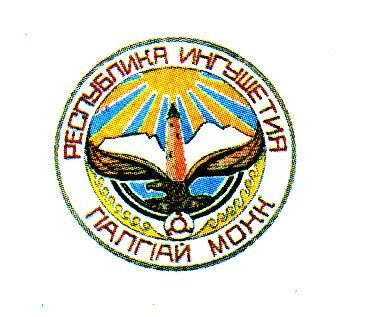 Г1АЛГ1АЙ  РЕСПУБЛИКАЗАКОН«Г1алг1ай Республика боарама бокъон актех» долча Г1алг1ай Республика Закона 48 статье хувцамаш юкъедахьара хьакъехьаТ1аийцадГ1алг1ай РеспубликаХалкъа Гуллама	                                           2016 шера 19 маеСтатья 1«Г1алг1ай Республика боарама бокъон актех» долча 1999 шера  7 декабрерча №29 йолча Г1алг1ай Республика Закона (газет «Г1алг1айче», 2000, 12 январе; 2002, 17 декабре; 2003, 9 декабре;  2004, 21 октябре; 2005, 24 сентябре; 2006, 28 феврале; 2009, 20 январе, 16 апреле; 2011, 12 апреле; 2012, 8 ноябре; 2013, 31 августе; 2014, 6 мае; 2015, 5 феврале) 48 статье хувцам  юкъехьо, дешаш «кхыйола боарама бокъон а» хувцаш дешашца «ГIалгIай Республика  а Мехкдаь амараш а».Статья 2Ер Закон низаца чIоагIденна болх бе долалу ер официально  кепатеха итт ди чаккхдаьннача дийнахьа денз.Г1алг1ай Республика	Мехкда                                                                            Евкуров Ю.Б.         г. Магас2016 шера «_____»___________         №______